Beitrittserklärung und EinzugsermächtigungSteuerliche Veranlagung     5,5 % MwSt – Regelfall: private Waldbesitzer / Landwirte, die pauschalieren		   19,0 % MwSt – gewerblicher Waldbesitz / Landwirte, die optieren (mit USt-VA)Bitte Zutreffendes ankreuzen – bei Unklarheiten über den für Sie geltenden Steuersatz fragen Sie bitte bei Ihrem Steuerberater nach.MitgliedsbeitragDer jährliche Mitgliedsbeitrag staffelt sich derzeit nach der Waldfläche wie folgt: Fördermitglied: 8,00 €BankverbindungIch ermächtige die Forstbetriebsgemeinschaft Ansbach-Fürth e. V. meine jeweiligen Zahlungen von dem oben genannten Konto mittels SEPA-Lastschrift einzuziehen.DatenschutzerklärungAls Mitglied der Forstbetriebsgemeinschaft Ansbach-Fürth e.V. bin ich mit der Erhebung, Verarbeitung (Speicherung, Veränderung, Übermittlung) und Nutzung meiner personenbezogenen Daten einverstanden:Der Verein erhebt, verarbeitet und nutzt personenbezogene Daten seiner Mitglieder, unter Einsatz von Datenverarbeitungsanlagen (IT), zur Erfüllung gemäß seiner Satzung zulässigen Zwecke und Aufgaben. Hierbei handelt es sich um folgende Mitgliederdaten:Name, Anschrift, Telefonnummern, E-Mail-Adresse, Geb.-DatumBankverbindung, Steuernummer, SteuersatzWaldfläche (ha)Ich willige ein, dass es einen Austausch von personen- und betriebsbezogenen Daten im Rahmen der vertraglichen Verpflichtungen z. B. Holzvermarktung, Dienstleistungen, Sammelbestellungen, Brennholzselbstwerber, Verkauf von Hackschnitzeln, Lehrfahrten, Veranstaltungen, Rundschreiben, Newsletter oder rechtlicher Verpflichtungen geben darf.Mir ist bewusst, dass meine personen- und betriebsbezogenen Daten durch meine Mitgliedschaft bei der FBG Ansbach-Fürth an die Landwirtschafts- und Forstverwaltung Bayern weitergegeben werden, z. B. zur Beantragung von Fördermitteln.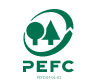 PEFC-ForstzertifizierungssystemPEFC Deutschland (PEFC: Programm für Anerkennung von Waldzertifizierungssystemen) ist eine international tätige Organisation, deren Ziel in der Förderung einer nachhaltigen Waldbewirtschaftung durch die Waldzertifizierung und die Kennzeichnung von Holzprodukten besteht. Wichtige Punkte aus dem PEFC Standard sind beispielsweise:Verwendung von biologisch schnell abbaubaren Hydraulikflüssigkeiten bei forstlichen Schleppern, sowie Bio-Öl und Sonderkraftstoff bei Arbeiten mit der Motorsägekein flächiges Befahren und Anlegen von RückegassenAufbau von Mischbeständen mit standortgerechten BaumartenAngepasste Wildbestände, auf die der Waldbesitzer mit allen Möglichkeiten hinwirktEinsatz von Pflanzenschutzmitteln nur als letztes Mittel mit einem fachlichen Gutachten einer fachkundigen PersonForstunternehmer müssen ein anerkanntes Zertifikat bei der Waldarbeit besitzenDie Leitlinien dazu erhalten Sie unter  www.pefc.de, unserer Homepage www.fbg-ansbach-fuerth.de oder auf Anfrage in der Geschäftsstelle.Hiermit erkläre ich meine Teilnahme an der PEFC-Zertifizierung in Bayern. Ich verpflichte mich, die PEFC-Standards bei der Bewirtschaftung meines Waldes einzuhalten. Ich versichere, dass ich bisher von keinem Zertifizierungssystem ausgeschlossen worden bin. Ebenso bestätige ich meinen Beitritt zur Forstbetriebsgemeinschaft Ansbach-Fürth e.V. und erkenne die Vereinssatzung an.Ort, Datum					Unterschrift Antragsteller/inMitgliedsnummer(wird von FBG ausgefüllt)Übernahme der Mitgliedschaft von: (nur bei Übernahme ausfüllen)Vor- und NachnameStraße und HausnummerPLZ, WohnortTelefon, MobilFaxE-MailWaldfläche [ha]Steuernummerbis 2 ha 8,00 €2 bis 5 ha11,00 €> 5 bis 10 ha14,00 €> 10 bis 15 ha17,00 €> 15 bis 25 ha20,00 €> 25 ha 20,00 € + 0,1 €/haBankleitzahlKontonummerBankIBANBIC